Globalna konferencja next@acer już w środę! Zobacz transmisję z Nowego Jorku i poznaj wszystkie nowe urządzenia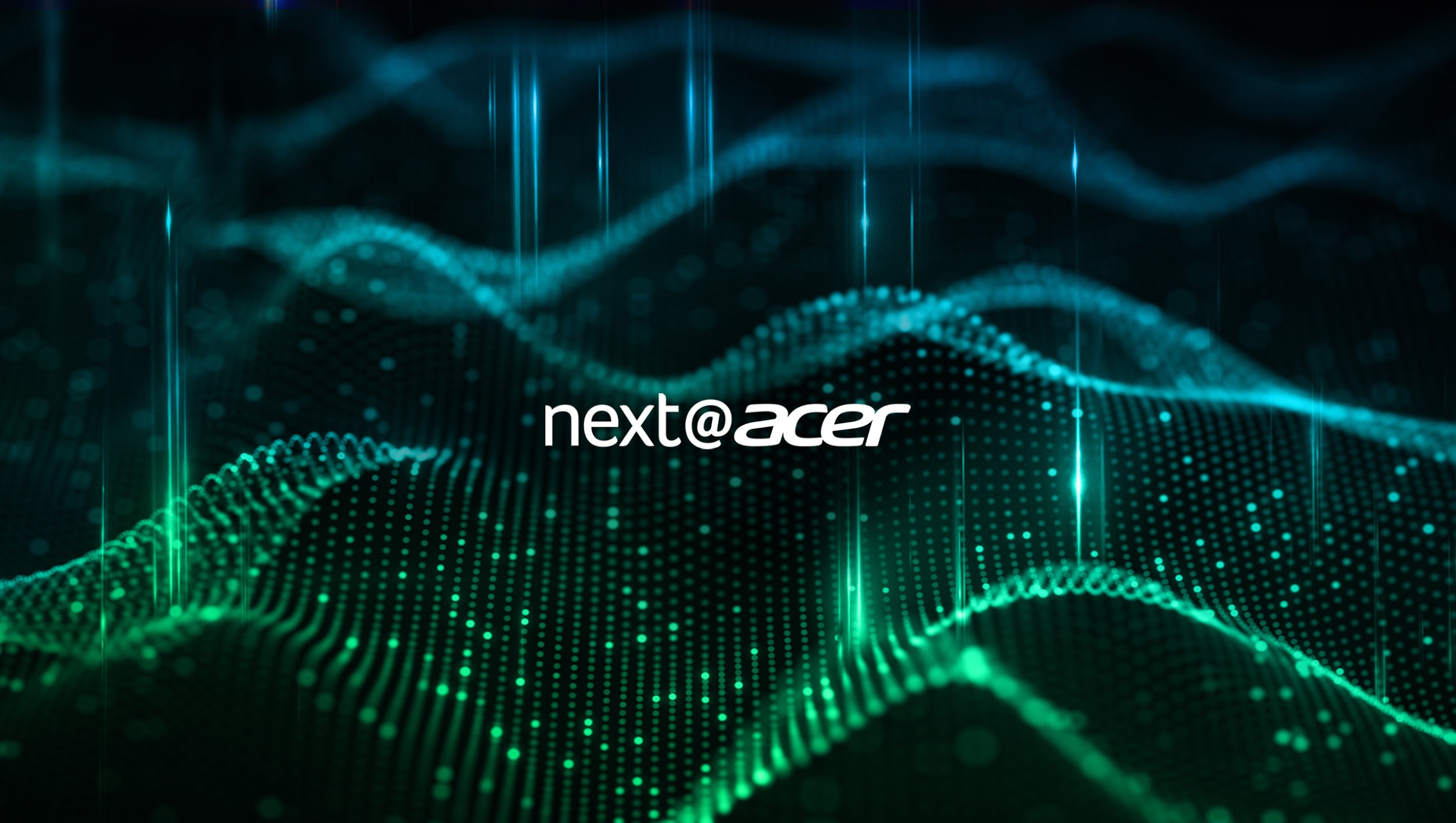 Acer zaprezentuje całą gamę nowych laptopów, monitorów i komputerów stacjonarnych, zarówno do użytku domowego, jak i tych przeznaczonych do grania w wymagające tytuły. Na konferencji nie zabraknie także premier nowych akcesoriów dla graczy. Wydarzenie odbędzie się w Alice Tully Hall w Nowym Jorku i będzie transmitowane na żywo, 23 maja od godziny 17 polskiego czasu. Global Press Conference, to coroczne wydarzenie organizowane przez firmę Acer podczas którego prezentowane są najważniejsze urządzenia przeznaczone do użytku domowego, gamingu i e-sportu. W środę przedstawione zostaną nowe urządzenia serii Predator, które mają wyjść naprzeciw oczekiwaniom, co do wydajności i chłodzenia. Pokazane zostaną także urządzenia innych serii, dedykowane graczom. Osoby mniej zainteresowane gamingiem z pewnością zainteresują odświeżone serie urządzeń konsumenckich. Transmisję z GPC będzie można oglądać na Facebooku i na YouTube w kanałach marki Acer.https://youtu.be/cbTdRWodgA0W konferencji wezmą udział dziennikarze z całego świata, wśród zaproszonych mediów znaleźli się także przedstawiciele polskich redakcji.